Памятка по безопасности на железной дороге и  объектах железнодорожного транспорта Железная дорога - удобный и востребованный вид транспорта, которым пользуются миллионы людей каждый день. Повышение скоростей на транспорте решило множество проблем, сократив время пребывания пассажиров в пути и доставки грузов, и в то же время породило массу опасностей для человека.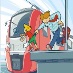 Ежегодно под колесами железнодорожного транспорта получают тяжелые травмы десятки детей и подростков. Немало случаев травматизма со смертельным исходом. Железная дорога является зоной повышенной опасности: находясь вблизи путей нужно быть предельно бдительным самому и внимательным к окружающим. Несчастья в семьях пострадавших объясняются не только нарушением или пренебрежением пострадавших к правилам техники безопасности при нахождении на железнодорожных путях, но и равнодушием, невнимательностью рядом находящихся людей, которые могли подсказать, остановить, потребовать выполнения правил нахождения на железнодорожных путях, но не сделали этого. Железная дорога для всех, а для детей особенно - зона повышенной опасности. Но, как, ни странно, именно она привлекает подростков для игр, прогулок и забав. Однако печальная статистика должна насторожить как несовершеннолетних, так и взрослых, напомнить им, что только от внимательности и соблюдения, строгих правил поведения зависит здоровье, а порой и жизнь.Большинство несчастных случаев приходится на время школьных каникул. Самой распространенной причиной травматизма на железной дороге является хождение по путям, переход их в неустановленных местах.В связи со сложившейся ситуацией с травматизмом несовершеннолетних на объектах железной дороги, в целях профилактики и предупреждения происшествий с участием несовершеннолетних находящихся вблизи железнодорожных путей напоминаем:Памятка по безопасному поведению на железной дороге  и объектах железнодорожного транспорта1. Железнодорожные пути являются объектами повышенной опасности. Находясь на них, вы подвергаете свою жизнь риску. Никогда не переходите через железнодорожные пути в неустановленных местах, не оборудованных для этого местах, не перебегайте перед проходящим поездом. Помните, что поезд сразу остановить нельзя. 2. Для перехода через железнодорожные пути пользуйтесь переходными мостами, пешеходными настилами и переездами, обращайте внимание на указатели «Переход через пути», прислушивайтесь к подаваемым звуковым сигналам.3. Не проходите по железнодорожному переезду при запрещающем сигнале светофора, переездной сигнализации независимо от положения и наличия шлагбаума.4. Проезд на крышах и подножках вагонов, переходных площадках и в тамбурах вагонов, а также на грузовых поездах категорически запрещен.5. Не выходите на междупутье сразу после проследования поезда, убедитесь в отсутствии поезда встречного направления. Не подлезайте под вагоны стоящего состава. Поезд в любой момент может тронуться.6. В ожидании поезда, находясь на платформе, не устраивайте игр и других развлечений (фото, видеосъемка) с выходом на железнодорожный путь.7. Во избежание поражения электрическим током не влезайте на крыши вагонов. В контактной сети высокое напряжение. Не поднимайтесь на опоры и специальные конструкции контактной сети, воздушных линий и искусственных сооружений, не прикасайтесь к токоведущему оборудованию под вагонами пассажирских и электропоездов.8. При пользовании железнодорожным транспортом соблюдайте правила поведения на вокзалах, проезда в поездах.9. Не подлезайте под пассажирские платформы и подвижной состав; не прыгайте с пассажирской платформы на пути.10. Входите в нагон и выходите из вагона при полной остановке поезда и только на сторону, имеющую посадочную платформу.11. Находиться на объектах железнодорожного транспорта в состоянии алкогольного опьянения опасно для жизни.На железной дороге запрещено:1. Ходить по железнодорожным путям на станциях и перегонах. Не рискуйте своей жизнью! Железнодорожная колея – не место для прогулок!2. Переходить и перебегать через железнодорожные пути перед близко идущим поездом, если расстояние до него менее 400 метров.3. Переходить через путь сразу же после прохода поезда одного направления, не убедившись в отсутствии следования поезда встречного направления.4. На станциях и перегонах подлезать под вагоны и перелезать через автосцепки для прохода через путь.5. Проходить вдоль, железнодорожного пути ближе 5 метров от крайнего рельса.6. Проходить по железнодорожным мостам и тоннелям, не оборудованным дорожками для прохода пешеходов.7. Стоять на подножках и переходных площадках, открывать двери вагонов на ходу поезда, задерживать открытие и закрытие автоматических дверей  пригородных поездов.8. Проезжать в поездах в нетрезвом состоянии.9. Оставлять детей без присмотра на посадочных платформах и в вагонах.10. Выходить из вагона на междупутье и стоять там при проходе встречного поезда.11. Прыгать с платформы на железнодорожные пути.12. Устраивать на платформе различные подвижные игры.13. Курить в вагонах (в том числе в тамбурах) пригородных поездов, в не установленных для курения местах в поездах местного и дальнего сообщения.14. Бежать по платформе рядом с вагоном прибывающего или уходящего поезда, а также находиться ближе двух метров от края платформы во время прохождения поезда без остановки.15. На железной дороге также запрещено наложение на рельсы посторонних предметов, закидывание поездов камнями и другие противоправные действия, так как они могут повлечь за собой гибель людей.Родителям!На железной дороге запрещено оставлять детей без присмотра - это может привести к трагическим последствиям. Всегда помните, что, находясь на железнодорожных объектах, детей необходимо держать за руку или на руках.Железная дорога не место для игр, а зона повышенной опасности! Берегите вашу жизнь и жизнь ваших детей!Любое постороннее вмешательство в деятельность железнодорожного транспорта незаконно, оно преследуется по закону и влечет за собой уголовную и административную ответственность (за нарушения правил безопасности детьми ответственность несут их родители).Уважаемые взрослые!Соблюдайте сами и учите детей правилам безопасности на железнодорожном транспорте!Не оставляйте детей одних и не позволяйте им играть вблизи железнодорожных путей! Не проходите равнодушно мимо шалостей детей вблизи железнодорожной дороги.